Str Movilei Nr. 8, Sibiu, Tel./Fax: 0269 – 210925, e-mail: grlemn@yahoo.com, Web: http:// www.gsais.roPLAN DE ŞCOLARIZARE AN ŞCOLAR 2023-2024FILIERA TEHNOLOGICĂclasa a IX-a – LICEU ZI    Candidaţi:  absolvenţi ai clasei a VIII-aProfil:  TehnicDomeniul pregătirii de bază:  Fabricarea produselor din lemnSpecializarea:  Tehnician designer mobilă şi amenajări interioare (24 locuri)Domeniul pregătirii de bază:  MecanicăSpecializarea:  Tehnician proiectant CAD (24 locuri)Specializarea: Tehnician mecatronist ( 24 locuri)Profil: Resurse naturale şi protecţia mediuluiDomeniul pregătirii de bază:  SilviculturăSpecializarea:  Tehnician în silvicultură şi exploatări forestiere (24 locuri)clasa a XI-a – LICEU SERAL    Candidaţi:  absolvenţi ai învățământului profesional / ciclul inferior al liceului (cu vârsta peste 18 ani) Profil:  TehnicDomeniul pregătirii de bază:  Fabricarea produselor din lemnSpecializarea:  Tehnician în prelucarea lemnului (28 locuri)   FILIERA TEORETICĂclasa a IX-a – frecvenţă redusăCandidaţi:  absolvenţi ai clasei a VIII-a cu vârsta peste 18 aniProfil:  UmanSpecializarea:  Ştiinţe sociale (28 locuri)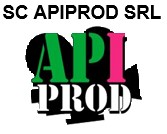 ÎNVĂȚĂMÂNTUL PROFESIONALCLASA A IX-A ZICandidaţi: absolvenți ai claselor a VIII-a  (seria curentă și serii anterioare cu sau fără  examen de evaluare națională)Daca vrei să te dezvolți într-o meserie sigură și de viitor, iată ce trebuie să știi:Profil: 	                       	Tehnic Domeniul pregătirii:     MecanicăCalificarea: 		Operator la maşini cu comandă numerică – 24 locuriCalificarea: 		Electromecanic – 24 locuri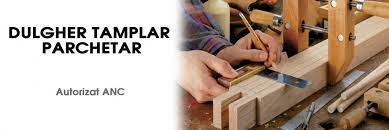 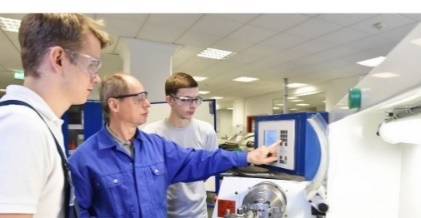 Beneficii:  200 LEI LUNAR  - BURSA DE STUDIU susținere                                          din partea Statului Român;Transport;Alte beneficii și stimulente;Accesul la cele mai noi tehnologii și echipamente de lucru;Prioritate la angajare.PERIOADE DE ÎNSCRIERE: 3-7 iulie 2023 (învățământ profesional)20-21, 24-25 iulie 2023 (învățământ seral și frecvență redusă)Împreună cu partenerii noştri: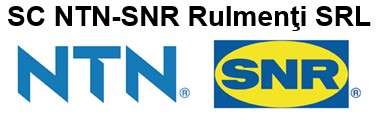 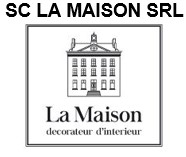 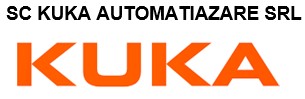 